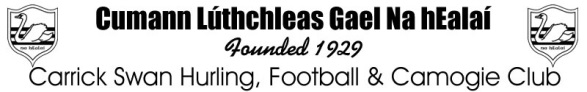 The Annual General Meeting will take place in the Club House on Friday December 9th. at 7.30pm.Please write the name of the person(s) you are nominating in the box(s) below.Note: Motions may be written on reverse of this page.Please note: Juvenile Officers will be elected at the separate Juvenile A.G.M. Nominations for a position will only be accepted on the night of the A.G.M. if no other person has been previously nominated before the closing date.  Positions not noted above can be filled by the incoming committee. Honorary positions will be ratified at the Club A.G.M. Signed…………………………………………………………Date………………………Nomination Form to be returned to Club Secretary before Friday November 25th.Chairperson:  Tony Hogan (outgoing)Vice-Chairpersons: Jim Bourke, Frankie Power, Seamus Walsh (all outgoing)Secretary:  Sean O’Shea (outgoing)Fixtures-Secretary: Colm O’Sullivan (outgoing)Treasurer: Sean McDonnell (outgoing)Vice-Treasurer:  Dick Lanigan (outgoing)P.R.O: Siobhan O’Dwyer (outgoing)Club Registrar: Willie Hahessy (outgoing)Games Officer: Noel Russell (outgoing)Development Officer: Sean O'Shea (outgoing)Players Representative: Stephen Hahessy (outgoing)Children’s Officer: Mary Barrett (outgoing)Appointment by incoming committee.Committee: (All outgoing) Jim Kennedy (Health & Wellbeing), James Hogan (Tipp Draw), Terry Lonergan (Juvenile Secretary), Helena Walsh (Culture).